المملكة العربيـــــــــــــــة السعودية                                                                                                                                 العام الجامـــعي 1435/1436هـ				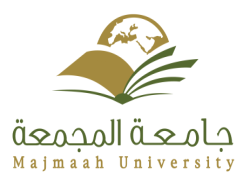 وزارة التـــــــــــــــــــــــــعليم العـــــالي الفصـــــــل الدراســـــــــــي الثاني					  جــــــــــــــــــــــامعـة المــــــجمــــــعة        رقم الشــــــــــــــــــعبة :    كلية العلوم والدراسات الإنسانية برماح     قســــم إدارة الأعــمـــال           المستوي الثامناختبار شهري أول لمقرر ادارة استراتيجية 2اسم الطالب:  ......................................................الرقم الجامعي: ...................................................توقيع الطالب: ...................................................أجب عن أربعة من الأسئلة التالية علي أن يكون من بينها الؤال الخامسمع مراعاة أن للنظام وحسن العرض أثر في تقدير الدرجات.السؤال الأول:............... (4 درجات)بين أهمية الإدارة الاستراتيجية، وما هي مستويات الاستراتيجية، مع الشرح؟...........................................................................................................................................................................................................................................................................................................................................................................................................................................................................................................................................................................................................................................................................................................................................................................................................................................................................................................................................................................................................................................................................................................................................................................................................................السؤال الثاني:    ................... (4 درجات)تكلم عن مراحل الإدارة الاستراتيجية مع الشرح؟..................................................................................................................................................................................................................................................................................................................................................................................................................................................................................................................................................................................................................................................................................................................................................................................................................................................................................................................................................................................................................................................................................................................................................................................................................................................................................................................................................السؤال الثالث:   ........................... (4 درجات)ما أهمية وضع الأهداف للمنظمة؟ وما المعايير التي ينبغي مراعاتها عند وضع الأهداف؟ ...................................................................................................................... ..............................................................................................................................................................................................................................................................................................................................................................................................................................................................................................................................................................................................................................................................................................................................................................................................................................................................................................................................................................................................................................................................................................................................................................................................................................................................................................................................................................................................................................................................................................................................................................................................السؤال الرابع:................ (4 درجات)وضح مفهوم وأنواع الاستراتيجية على مستوى الشركة ملقيا الضوء علي كل منها مع التوضيح بأمثلة كلما أمكن ذلك؟........................................................................................................................................................................................................................................................................................................................................................................................................................................................................................ ...................................................................................................................... ...................................................................................................................... ............................................................................................................................................................................................................................................ ............................................................................................................................................................................................................................................السؤال الخامس: ....... (4 درجات)أذكر المعني باللغة العربية للمصطلحات التالية:Strategic Adaptation ………………………………….Strategy Implementation ……………………………….Environmental Scanning ………………………………مع تمنياتي لكم بالتوفيق والفلاح         دعاطف عبد الباري